２０１３年８月　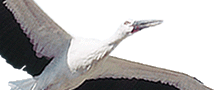 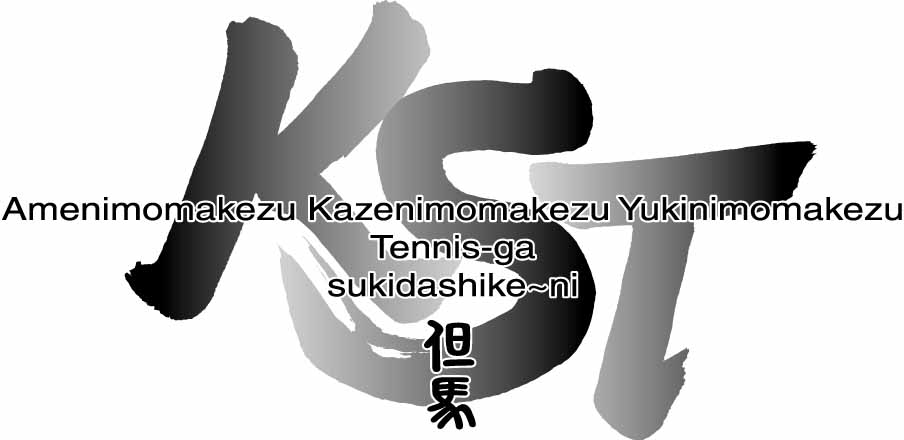 豊岡市長杯（コウノトリ杯）テニス大会（団体戦）開催要項主催：豊岡市テニス協会　主管：ＫＳＴコウノトリの飛ぶまち豊岡市へ！一人でも多くの方のご参加をいただきテニスで交流が図れたらと企画致しました。豪華賞品を多数とりそろえ、心よりお待ちしております。是非ご参加下さい！豊岡市長杯（コウノトリ杯）テニス大会　申込用紙　試合組合せ表は送付しませんので、時間厳守でご集合下さい。（送付希望の場合連絡ください）豊岡市テニス協会ホームページ　http://toyooka-tennis.com/日　　時８月１１日（男女団体戦）AM8:45受付 9:00試合開始　/　予備日なし場　　所神美台テニスコート　　℡０７９６（２６）０００５団体戦男子ダブルス＆女子ダブルス（1勝1敗の場合はMIXタイブレーク）　メンバー変更追加は当日受付します。募集人数２０組　定数になり次第締め切ります。（最小開催　８組）試合方法予選：４組又は３組によるリーグ戦本戦：各予選リーグ１・２位と３・４位によるトーナメント戦各試合とも１セットマッチ（予選はノーアドバンテージ12ポイントタイブレーク）（詳細は当日発表、参加組数・天候等により変更する場合があります。ご了承下さい）申込締切７月３１日必着申込先〒669-5353　兵庫県豊岡市日高町森山160番地　豊岡市テニス協会事務局　斎藤直喜TEL/FAX 0796(44)0281携帯090-3496-3739 Mail：info@toyooka-tennis.com ファックスの方は送信後電話にて、メールの方は返信により受付確認下さい。参加料８，０００円　（当日、受付にてお支払い下さい。）その他小雨決行します。（神美台テニスコートは、水はけも良く水がたまる心配はありません。）　申込は必要事項が分かれば書式は問いません。８月以降の大会予定　10月20日 ： YONEXオープン（D）　11月3日 ： ミックス氏　　　名氏　　　名所属クラブ最近の戦績男・女男・女男・女男・女男・女男・女男・女男・女男・女男・女連絡先責任者氏名                            団体戦チーム名（　　　　　　　　　　　　）                            団体戦チーム名（　　　　　　　　　　　　）                            団体戦チーム名（　　　　　　　　　　　　）住所・電話メールアドレス　　　　　　　　　　　　＠　　　　　　　　　　　　＠　　　　　　　　　　　　＠